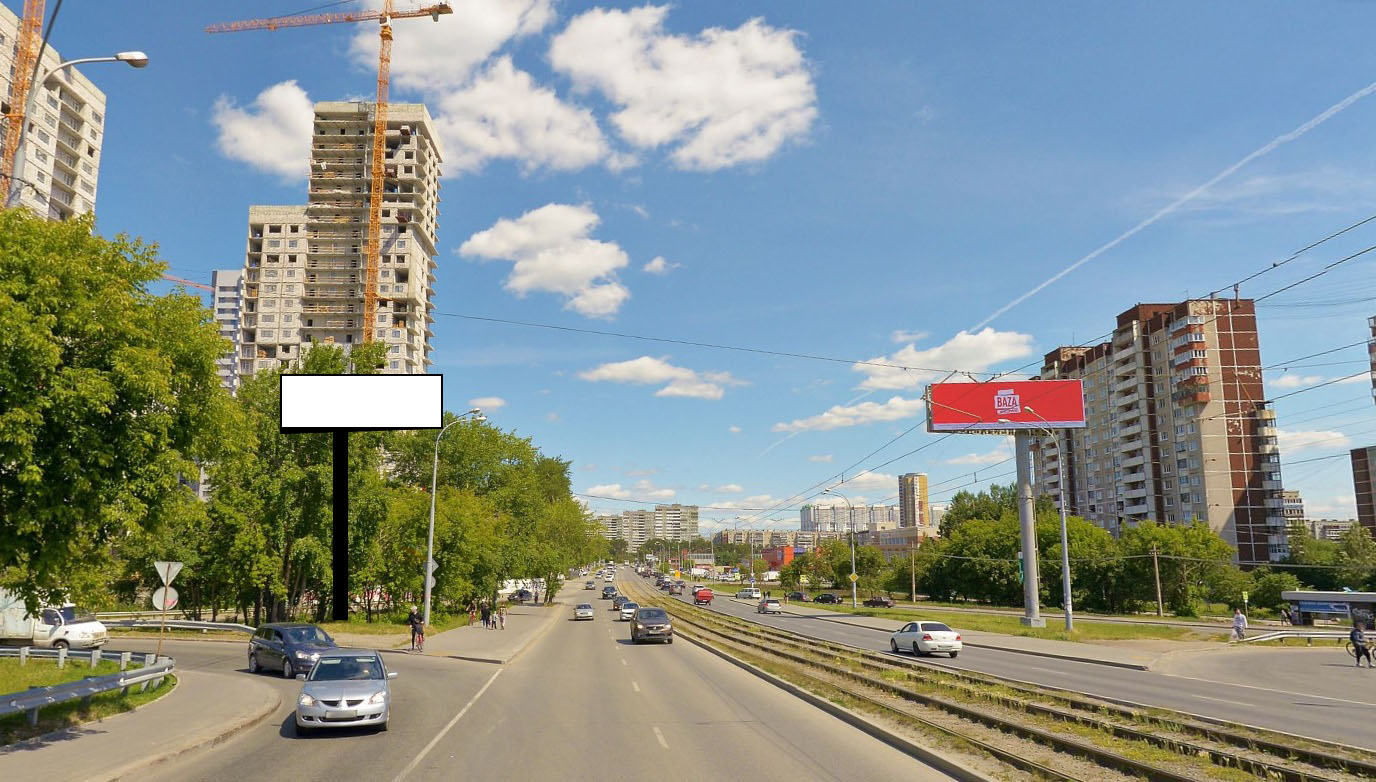 Код местаАдресТип*ВидПлощадь информационных полей, кв. мРазмеры, м (высота, ширина)Количество сторон0709100ул. В. Высоцкого, 11/1 (через дорогу, съезд 
на Егоршинский подход)1Суперсайт964х122